ФормаПАСПОРТ СПЕЦИАЛИСТА8. Гражданство Кыргызстан___________________________________________________Образование Высшее______________________________________________1. наименование вуза, где учился Кыргызский государственный медицинский институт __2. год окончания вуза 1984________________________________________Место работы в настоящее время1. Государство Кыргызская Республика _______________2. Организация Ошская межобластная объединенная клиническая больница_______3. Должность заведующий отделения челюстно-лицевой хирургии______________________Наличие ученой степени1. Степень (К) Кандидат медицинских наук, доктор____________________________Отрасль наук Медицина___________________________________________________Шифр специальности (по номенклатуре научных работников) 14.01.14-стоматология ___Дата присуждения 2004 год____________________________________________________2. Степень (Д) Доктор медицинских наук _______________________________________Отрасль наук медицина______________________________________________________Шифр специальности (по номенклатуре научных работников) 14.01.14-стоматология, 14.01.17-хирургияДата присуждения 2012 год___________________________________________________Наличие ученых званий1. Ученое звание (доцент/снс) доцент __________________________________________Специальность медицина (стоматология) _____________________Дата присвоения 2009 год___________________________________________________2. Ученое звание (профессор) профессор _______________________Специальность медицина(стоматология)__________________________________________Дата присвоения 2016 год______________________________________________________Наличие академических званий1. Звание член корреспондент НАН КР         Академия академик РАЕ2. Звание _____________________________ Академия академик ADI1. Количество публикаций 310________________ в т.ч. научных 310__________________монографий 7__________________, учебно-методических 8___________________открытий ___________________________, изобретений 26_____________________Научные трудыОсновные: шифр научной специальности ___________________1. _14.01.14- стоматология ________________________________________________________2. 14.01.17- хирургия ___________________________________________________3. ______________________________________________________________________________Основные смежные: шифр научной специальности ____________________________________1. ______________________________________________________________________________2. ______________________________________________________________________________3. ______________________________________________________________________________Дополнительные смежные: шифр научной специальности ______________________________1. ______________________________________________________________________________2. ______________________________________________________________________________3. ______________________________________________________________________________Дата заполнения "21" сентября  2022 г.ПодписьПримечание: при заполнении не использовать сокращения.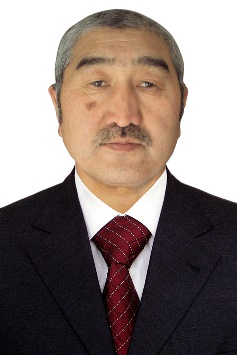 1. Фамилия Ешиев ________________________________________________2. Имя _Абдыракман______________________________________3. Отчество Молдалиевич______________________________4. Пол Мужской_________________________________________5. Дата рождения 04.01.1960_______________________6. Место рождения Ошская область, Узгенский район, село Ничке -Сай___7. Национальность Кыргыз_______